Муниципальное бюджетное дошкольное образовательное учреждение«Детский сад комбинированного вида № 19 «Рябинка»_____________________________________________________________________. Рубцовск, ул. Комсомольская, 65 тел.: (38557) 2-16-26Е-mail: ryabinka.detskiysad19@mail.ruСообщение подготовила: Киракосян О.ХКонсультация для педагогов.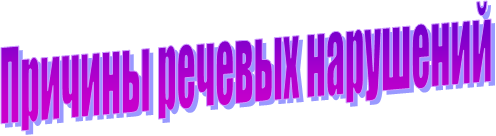 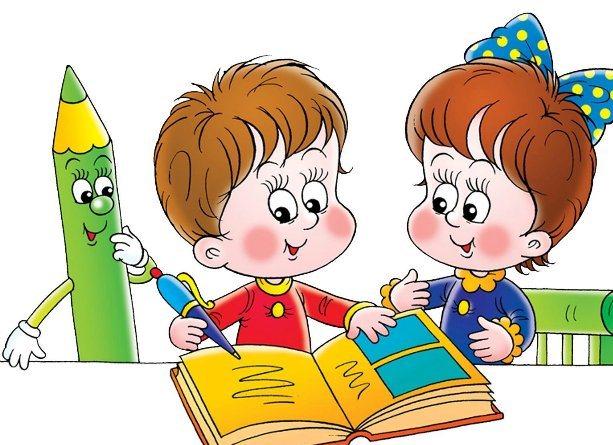 	Нарушение речи – отклонения в речи говорящего от языковой нормы, принятой в данной языковой среде, проявляющиеся в частичных нарушениях (звукопроизношения, голоса, темпа и ритма и т.д.) и обусловленные расстройствами нормального функционирования психофизиологических механизмов речевой деятельности.	Речевые нарушения характеризуются следующими особенностями:Они не соответствуют возрасту говорящего;Не являются диалектизмами, безграмотностью речи и выражением незнания языка;Связаны с отклонениями в функционировании психофизиологических механизмов речи;Носят устойчивый характер и самостоятельно не исчезают;Часто оказывают отрицательное влияние на дальнейшее психическое развитие ребенка;Требуют определенного логопедического воздействия в зависимости от их характера.Причины нарушений:соматическая ослабленность;замедленное психофизическое развитие;отягощенная наследственность, травмы;неправильное строение органов речевого аппарата;невнимание к речевому развитию детей в младшем возрасте;двуязычие в семье и др.Для предупреждения недостатков речи необходимо:Следить за общим состоянием ребенка, укреплять и закалять его организм;Своевременно санировать полость рта, следить за состоянием носоглотки; не допускать хронического насморка, следить, чтобы после ангины дети не перенапрягали голос и т.д.;Создавать все условия для правильного речевого воспитания ребенка в семье;Не следует наказывать детей за погрешности в речи, передразнивать или раздраженно поправлять.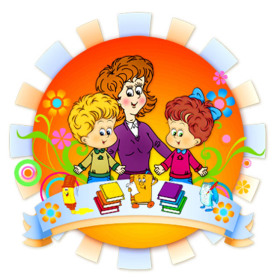 